SUPER CHICKEN (Grades 3-12)STUDENT TARGETSSTUDENT TARGETSSkill: I will demonstrate the ability to work with a variety of different partners during game play.Cognitive: I will participate in a class discussion about personal growth and development.Fitness: I will stay actively engaged throughout this activity.Social/Emotional: I will show respect for each of my opponents regardless of whether I win or lose.Skill: I will demonstrate the ability to work with a variety of different partners during game play.Cognitive: I will participate in a class discussion about personal growth and development.Fitness: I will stay actively engaged throughout this activity.Social/Emotional: I will show respect for each of my opponents regardless of whether I win or lose.EQUIPMENT & SET-UP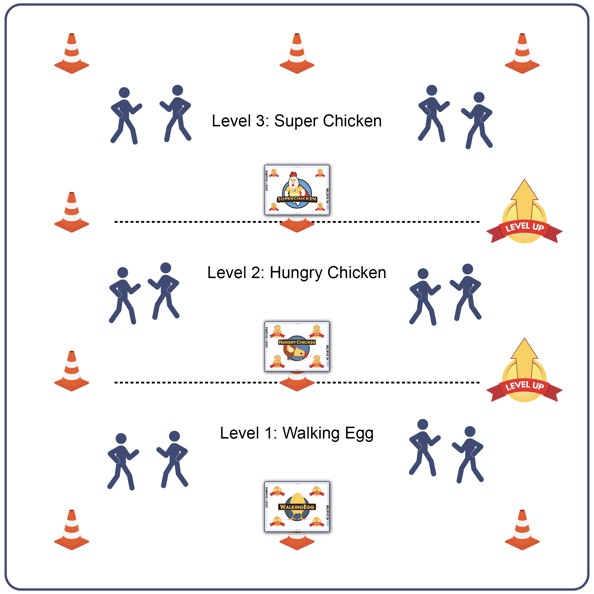 Equipment:12 cones3 Task TentsSuper Chicken Believe In You Leadership CardsMusic as a start/stop signal (optional)Set-Up:Use cones to create 3 even zones.Place a Walking Egg card, a Hungry Chicken card, and a Super Chicken card into task tents. Hang the task tents on a cone in each zone to identify the 3 game zones.All students begin in the first Walking Egg zone.ACTIVITY PROCEDURESACTIVITY PROCEDURESThis activity is called Super Chicken. The object of the activity is for you to evolve from a Walking Egg, into a Hungry Chicken, and then finally into a Super Chicken. You’re going to do that by winning Rock, Paper, Scissor (RPS) matches.Everyone begins this game as a Walking Egg. On the start signal, find any partner and play RPS. If you win, you evolve and move into the next zone – the Hungry Chicken Zone. If you don’t win, find another partner and try again.In each zone, find a partner and play RPS in an attempt to evolve.When you’ve won a match in the 3rd zone, you’ve become a Super Chicken. Do a 3 second Super Chicken Dance to celebrate and then safely and quickly move back to the Walking Egg zone to try again. How many times can you evolve into a Super Chicken before time runs out?This activity is called Super Chicken. The object of the activity is for you to evolve from a Walking Egg, into a Hungry Chicken, and then finally into a Super Chicken. You’re going to do that by winning Rock, Paper, Scissor (RPS) matches.Everyone begins this game as a Walking Egg. On the start signal, find any partner and play RPS. If you win, you evolve and move into the next zone – the Hungry Chicken Zone. If you don’t win, find another partner and try again.In each zone, find a partner and play RPS in an attempt to evolve.When you’ve won a match in the 3rd zone, you’ve become a Super Chicken. Do a 3 second Super Chicken Dance to celebrate and then safely and quickly move back to the Walking Egg zone to try again. How many times can you evolve into a Super Chicken before time runs out?PRIORITY OUTCOMESPRIORITY OUTCOMESValues Physical Activity: Social Interaction(3) Describes the positive social interactions that come when engaged with others in physical activity.(6) Demonstrates respect for self and others in activities and games by following the rules, encouraging others, and playing within the spirit of the game or activity.(7) Demonstrates the importance of social interaction by helping and encouraging others, avoiding trash talk, and providing support to classmates.(HS) Identifies and evaluates the opportunity for social interaction and social support in self-selected physical activities. Values Physical Activity: Social Interaction(3) Describes the positive social interactions that come when engaged with others in physical activity.(6) Demonstrates respect for self and others in activities and games by following the rules, encouraging others, and playing within the spirit of the game or activity.(7) Demonstrates the importance of social interaction by helping and encouraging others, avoiding trash talk, and providing support to classmates.(HS) Identifies and evaluates the opportunity for social interaction and social support in self-selected physical activities. DEBRIEF QUESTIONSDEBRIEF QUESTIONSDOK 1: The 3 Super Chicken words related to personal development are Awaken, Become, and Transform. In your own words, what do each of those words mean?DOK 2: How does your attitude about learning affect your ability to awaken, become, and transform?DOK 3: How does this game illustrate a person’s journey through life’s experiences?DOK 1: The 3 Super Chicken words related to personal development are Awaken, Become, and Transform. In your own words, what do each of those words mean?DOK 2: How does your attitude about learning affect your ability to awaken, become, and transform?DOK 3: How does this game illustrate a person’s journey through life’s experiences?